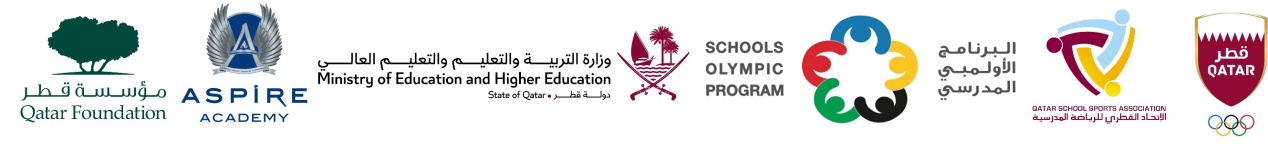 نتائج منافسات البرنامج الأولمبي المدرسي 2023 - 2024النسخة السابعة عشرمنافسة كرة القدم للبنات المرحلة  :  الأعدادية التاريخ :08/11/2023– يوم الأربعاء  - مدارس حكومي مركز :  لجنة رياضة المرأة القطرية م1رقم المباراةالفريق 1الفريق 2النتيجةالفائز111مدرسة روضه راشد مدرسة زينب الأعدادية 0 - 6 مدرسة زينب الأعدادية22مدرسة الخور الإعدادية مدرسة الشحانية 0 -3مدرسة الخور الإعدادية 33مدرسة حفصة الإعدادية  مدرسة سوده بنت زمعه0 - 1مدرسة سوده بنت زمعه 4مدرسة هند بنت عمرو مدرسة رقية الإعدادية 0 - 3مدرسة هند بنت عمرو5مدرسة معيذر الإعدادية مدرسة موزه بنت محمد2 - 3مدرسة موزه بنت محمد